Go to: http://www.fotobabble.com/   (It works best in Google Chrome)Create an account (I would use the same username & password that you use for school so you can easily remember it).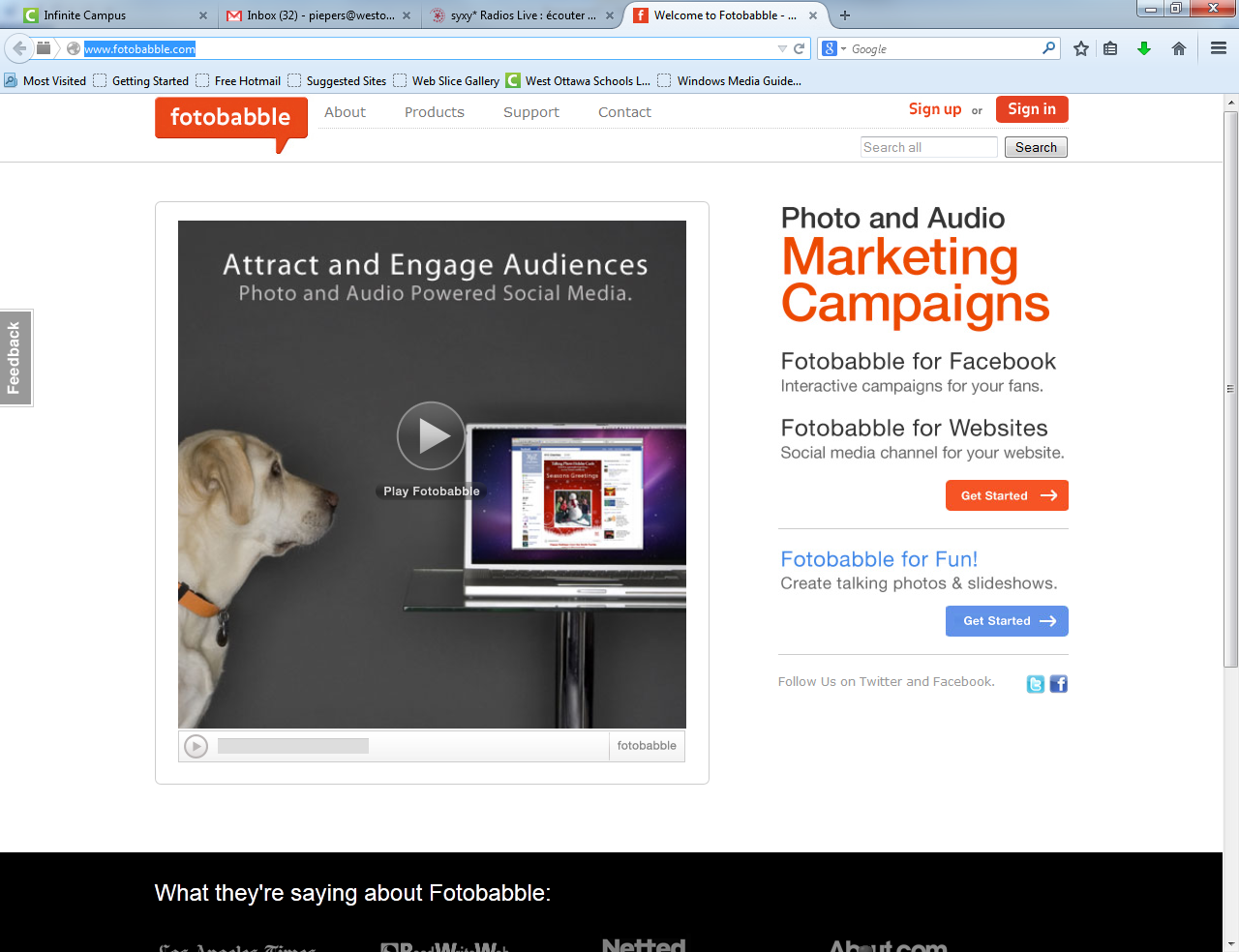 Once you sign in click on “Create A Fotobabble” or “Create New” if it doesn’t open automatically.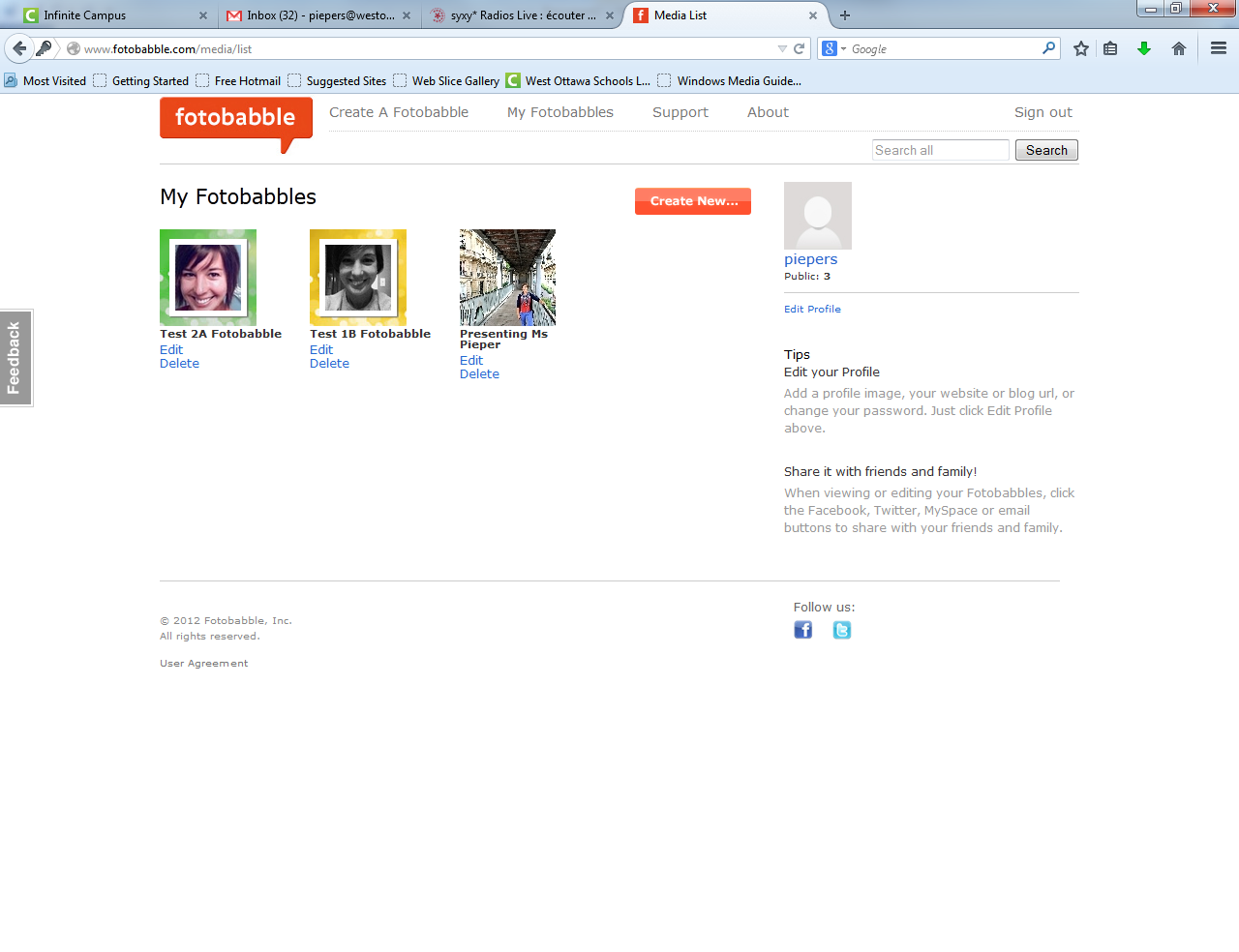 You will then need to upload a photo of yourself. Make sure it is school appropriate and that it is preferable just of you. You have to upload an image before it will let you move on so if you’re just testing it out at first upload any appropriate image and you can edit it later after you choose a photo. 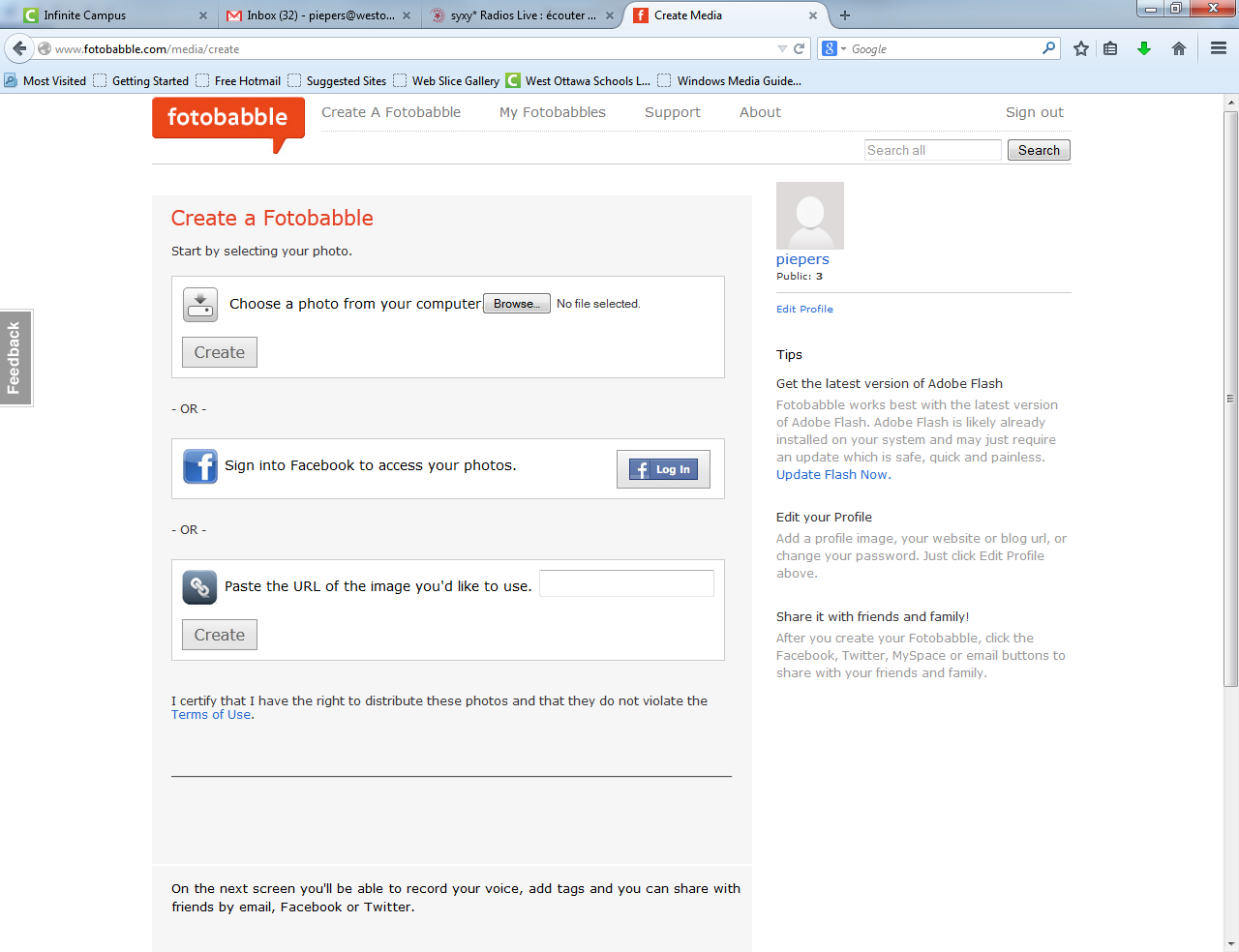 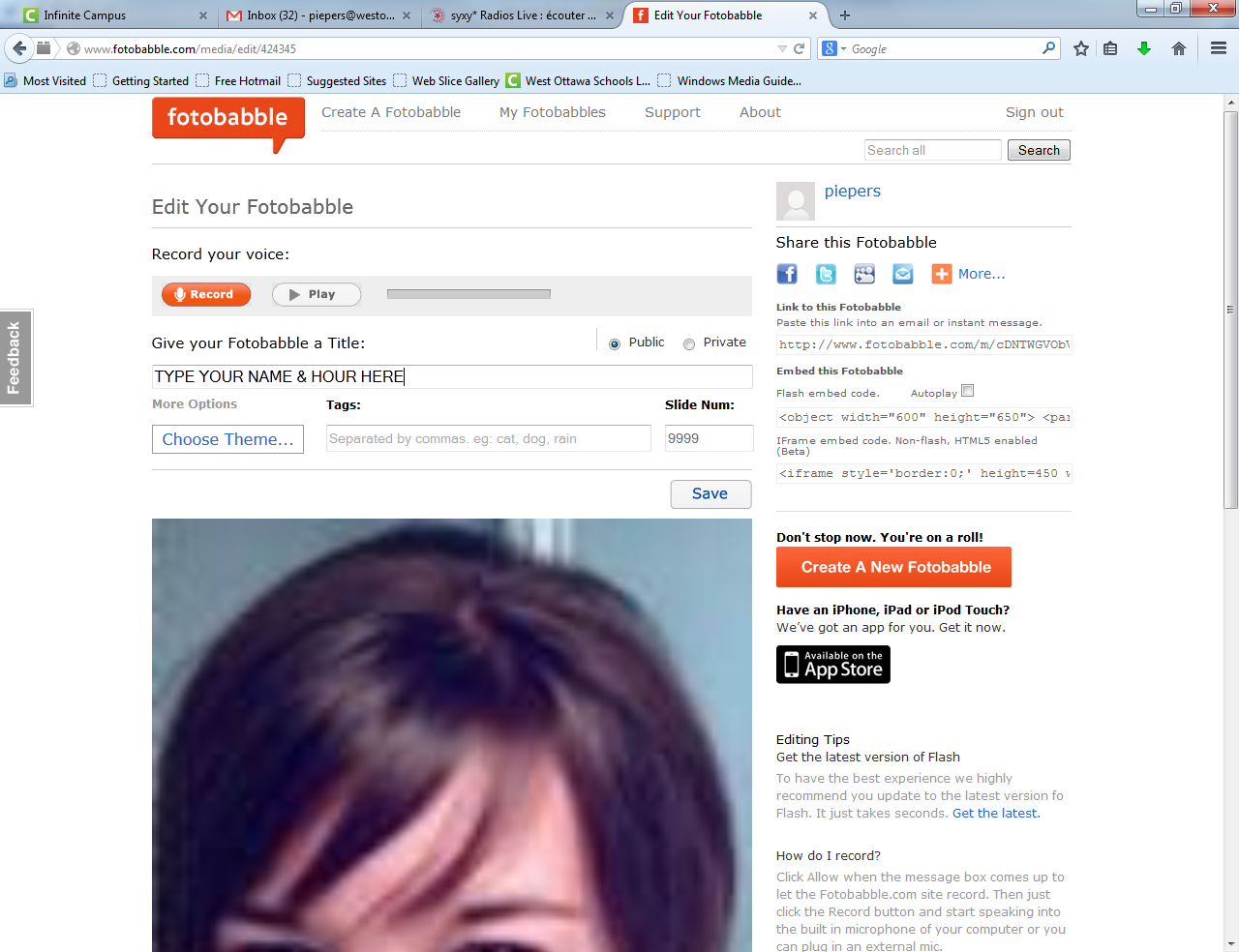 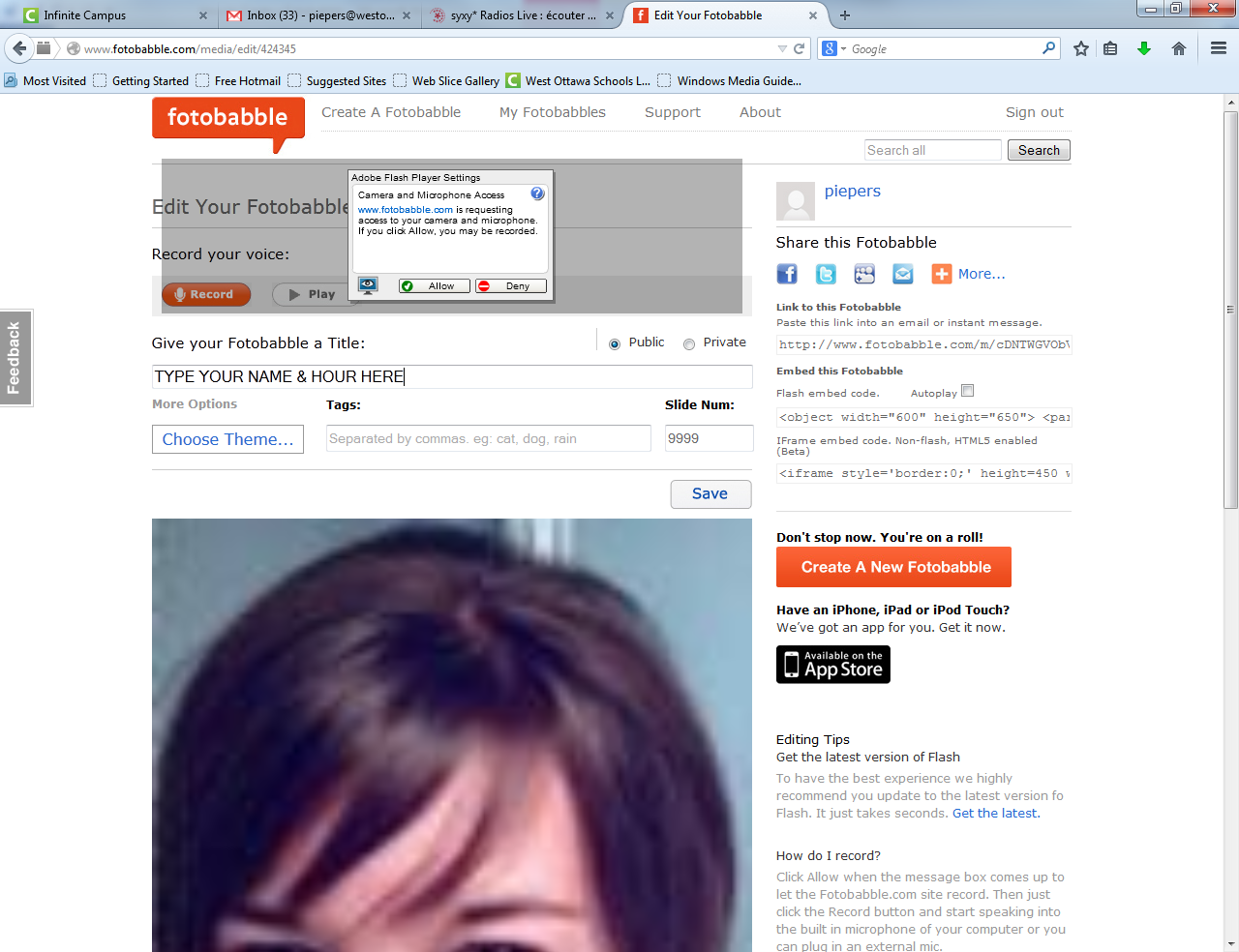 		MERCI!!! Good work!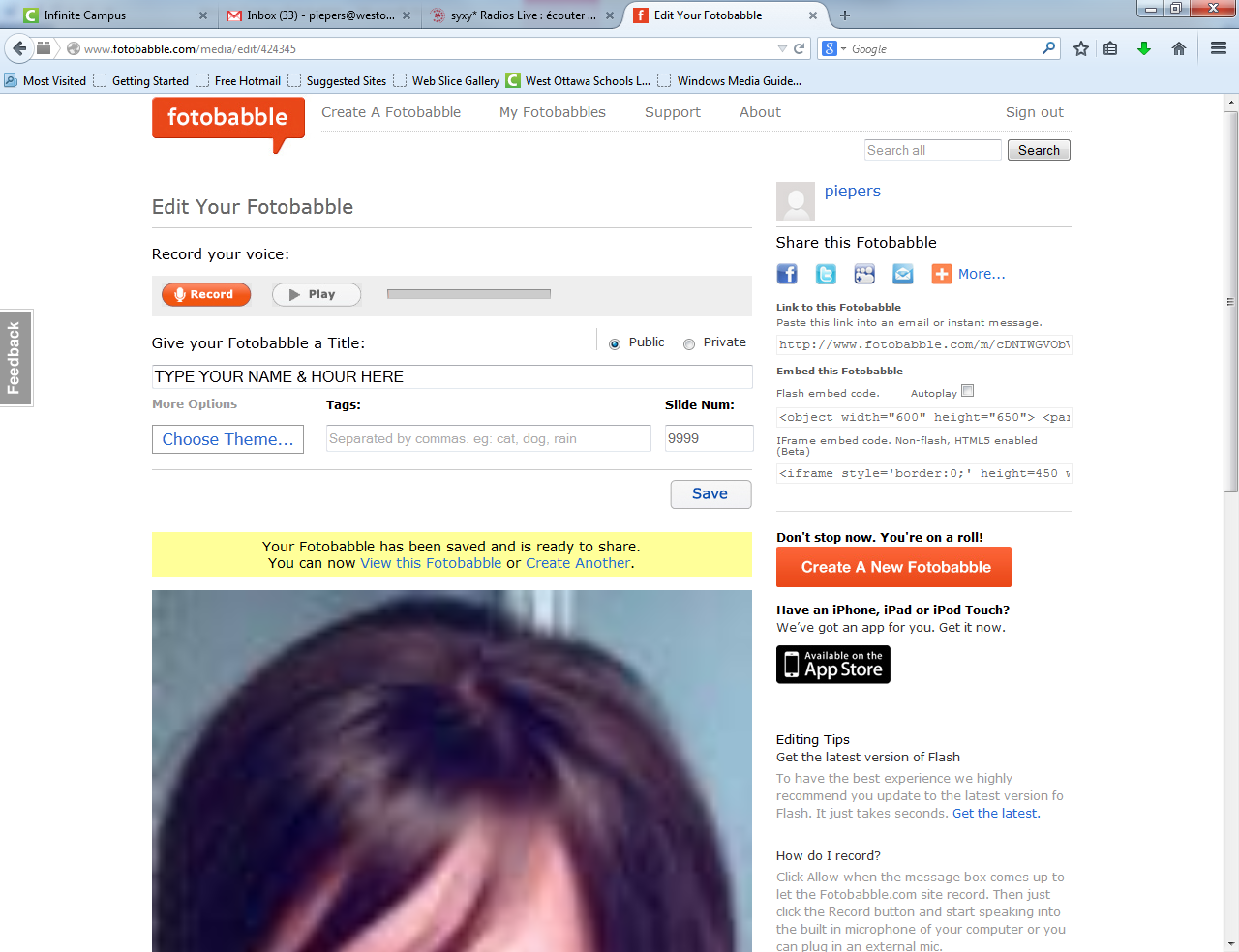 